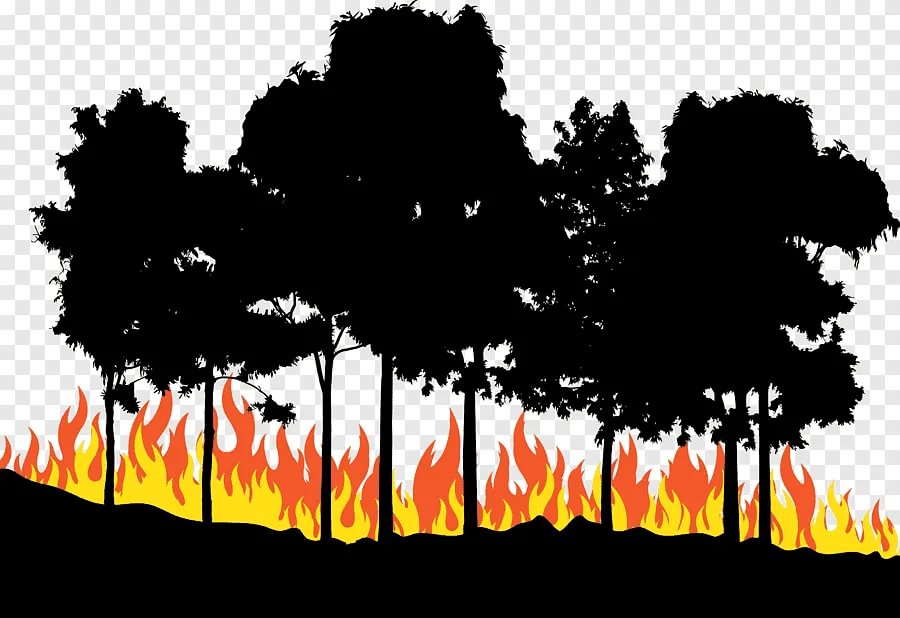 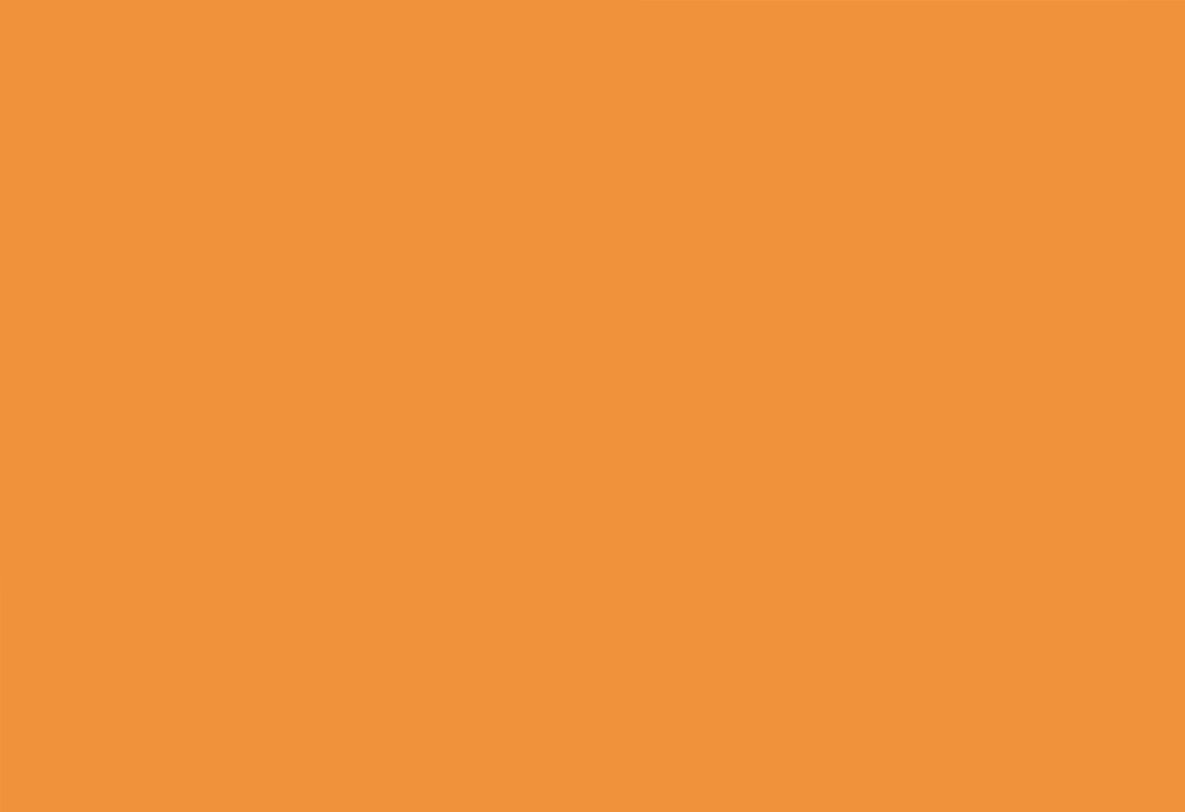 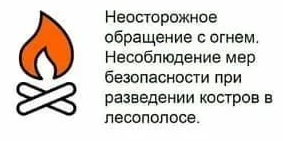 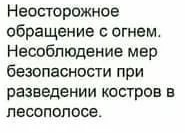 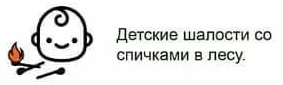 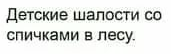 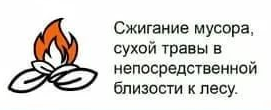 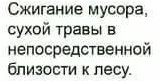 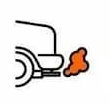 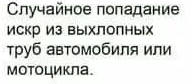 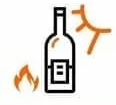 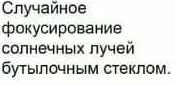 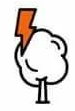 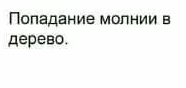 м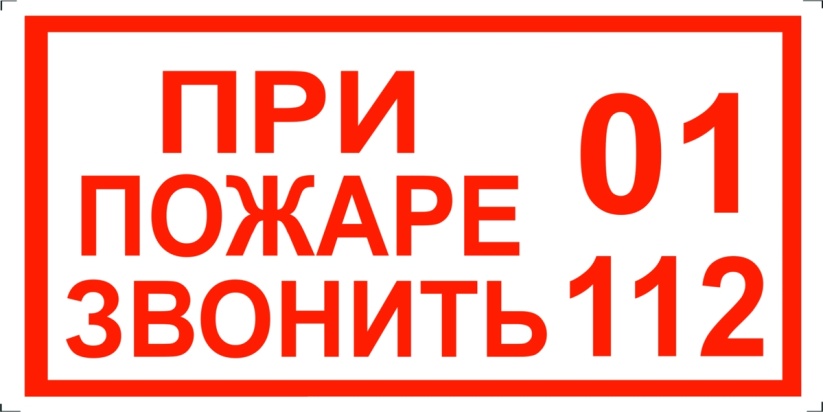 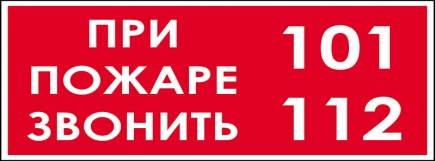 